«УТВЕРЖДАЮ»Проректор по заочному и дополнительному образованию ____________ проф. Далгатов А.Г.«___» ___________2020 г.РАСПИСАНИЕ ЗАНЯТИЙ по программе дополнительного профессионального образования «Реализация государственной политики в области энергосбережения и повышения энергетической эффективности» Место проведения: г. Махачкала, ДГУ (головной вуз), онлайн режим на платформе ZoomКизилюрт, Управление образования (Поток 1);Начало занятий в 14.00;Консультации к лекционным и практическим занятиям: 30.11.2020-2.12.2020;Консультации к итоговой аттестации по программе: 05.12.2020;Итоговая аттестация (презентация проекта, тестирование): 07.12.2020.1 поток1 поток1 потокДатаДатаТема аудиторных занятий, Ф.И.О. преподавателя ДатаДата1 группа25.11.20201 пара Вводное. Наилучшие доступные технологии в области энергосбережения для зданий и сооруженийБабаев Б. Д.25.11.20202 пара  Процедура проведения энергетического обследования.Основные этапы проведения энергетического обследования. Переход от энергопаспортов к энергодекларациям.Садыков С. А.25.11.20203 пара Практическое занятиеСадыков С. А.25.11.20204 пара Практическое занятиеБабаев Б. Д.26.11.20201 пара Система энергетического менеджмента и организационные меры энергосбережения.Акаева А. И.26.11.20202 пара   Сравнительный анализ источников искусственного освещения и методы расчета осветительных установок.Правовое регулирование в сфере повышения энергоэффективности в системах освещения  Шабанов Ш. Ш.26.11.20203 пара Практическое занятиеАкаева А. И.26.11.20204 пара Практическое занятиеШабанов Ш. Ш.27.11.2020 1 пара Внебюджетное инвестирование в энергосбережение и современные модели управления энергоэффективностью в ЖКХШабанов Ш. Ш.27.11.2020 2 пара   Основные положения Государственной программы и инструменты государственной политики в области энергосбережения и энергетической эффективности Результаты реализации региональных программ в области энергосбережения и энергетической эффективности и оценка их эффективностиБабаев Б. Д.27.11.2020 3 пара Практическое занятиеШабанов Ш. Ш.27.11.2020 4 пара Практическое занятиеБабаев Б. Д.28.11.2020 1 пара Энергосервисная деятельность. Организация финансирования проектов в области энергосбережения.Акаева А. И. 28.11.2020 2 пара  Особенности применения типовых и наилучших доступных и перспективных энергосберегающих технологий в различных отраслях и сферах деятельностиЭкономия расходования ресурсов и снижение тепловых потерь. Учет и регулирование потребления энергоресурсов и воды в сфере ЖКХ.Абдулагатова З. З.28.11.2020 3 пара Практическое занятиеАкаева А. И.28.11.2020 4 пара Практическое занятиеАбдулагатова З. З.29.11.2020 1 пара  Цели и задачи правового регулирования в сфере мониторинга и госконтроля энергосбережения и повышения энергоэффективностиАбдулагатова З. З.29.11.2020 2 пара  Государственные инициативы в области популяризации энергосбережения и повышения энергетической эффективностиДибиров Я. А.29.11.2020 3 пара Презентация проектов, тестирование29.11.2020 29.11.2020 Директор института дополнительного образования__________________Быкова В.ИНачальник учебно- методического управления__________________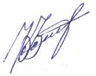 Гасангаджиева А.Г.Ответственный исполнитель программы__________________Бабаев Б. Д.